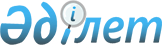 Маңғыстау облысы әкімдігінің 2014 жылғы 13 наурыздағы № 46 "Маңғыстау облысының жолаушылар көлігі және автомобиль жолдары басқармасы" мемлекеттiк мeкeмeciнің ережесін бекіту туралы" қаулысына өзгерістер енгізу туралы
					
			Күшін жойған
			
			
		
					Маңғыстау облысы әкімдігінің 2014 жылғы 26 қыркүйектегі № 234 қаулысы. Маңғыстау облысының Әділет департаментінде 2014 жылғы 05 қарашада № 2516 болып тіркелді. Күші жойылды-Маңғыстау облысы әкімдігінің 2019 жылғы 15 наурыздағы № 46 қаулысымен
      Ескерту. Күші жойылды - Маңғыстау облысы әкімдігінің 15.03.2019 № 46 қаулысымен (алғашқы ресми жарияланған күнінен кейін күнтізбелік он күн өткен соң қолданысқа енгізіледі).

      РҚАО-ның ескертпесі.

      Құжаттың мәтінінде түпнұсқаның пунктуациясы мен орфографиясы сақталған.
      "Қазақстан Республикасындағы жергілікті мемлекеттік басқару және өзін-өзі басқару туралы" 2001 жылғы 23 қаңтардағы және "Нормативтiк құқықтық актiлер туралы" 1998 жылғы 24 наурыздағы Қазақстан Республикасының Заңдарына сәйкес облыс әкімдігі ҚАУЛЫ ЕТЕДІ:
      1. Маңғыстау облысы әкімдігінің 2014 жылғы 13 наурыздағы № 46 "Маңғыстау облысының жолаушылар көлігі және автомобиль жолдары басқармасы" мемлекеттiк мeкeмeciнің ережесін бекіту туралы" қаулысына (Нормативтік құқықтық актілерді мемлекеттік тіркеу тізілімінде № 2370 болып тіркелген, 2014 жылғы 31 наурызда "Әділет" ақпараттық-құқықтық жүйесінде жарияланған) мынадай өзгерістер енгізілсін:
      көрсетілген қаулымен бекітілген "Маңғыстау облысының жолаушылар көлігі және автомобиль жолдары басқармасы" мемлекеттiк мeкeмeciнің ережесінде:
      15-тармақтың 7), 11) тармақшалары мен 16-тармақтың 9) тармақшасы алынып тасталсын.
      2. "Маңғыстау облысының жолаушылар көлігі және автомобиль жолдары басқармасы" мемлекеттік мекемесі (Ө.С. Бисақаев) осы қаулының "Әділет" ақпараттық-құқықтық жүйесінде және бұқаралық ақпараттар құралдарында ресми жариялануын, Маңғыстау облысы әкімдігінің интернет-ресурсында орналасуын қамтамасыз етсін.
      3. Осы қаулының орындалуын бақылау облыс әкімінің бірінші орынбасары С.Т. Алдашевқа жүктелсін.
      4. Осы қаулы әділет органдарында мемлекеттiк тiркелген күннен бастап күшiне енедi және ол алғашқы ресми жарияланған күнінен кейін күнтізбелік он күн өткен соң қолданысқа енгізіледі. 
      "КЕЛІСІЛДІ"
      "Маңғыстау облысының 
      жолаушылар көлігі және автомобиль 
      жолдары басқармасы" мемлекеттік 
      мекемесінің басшысы
      Ө.С. Бисақаев
      26 қыркүйек 2014
					© 2012. Қазақстан Республикасы Әділет министрлігінің «Қазақстан Республикасының Заңнама және құқықтық ақпарат институты» ШЖҚ РМК
				
Облыс әкімі
А. Айдарбаев